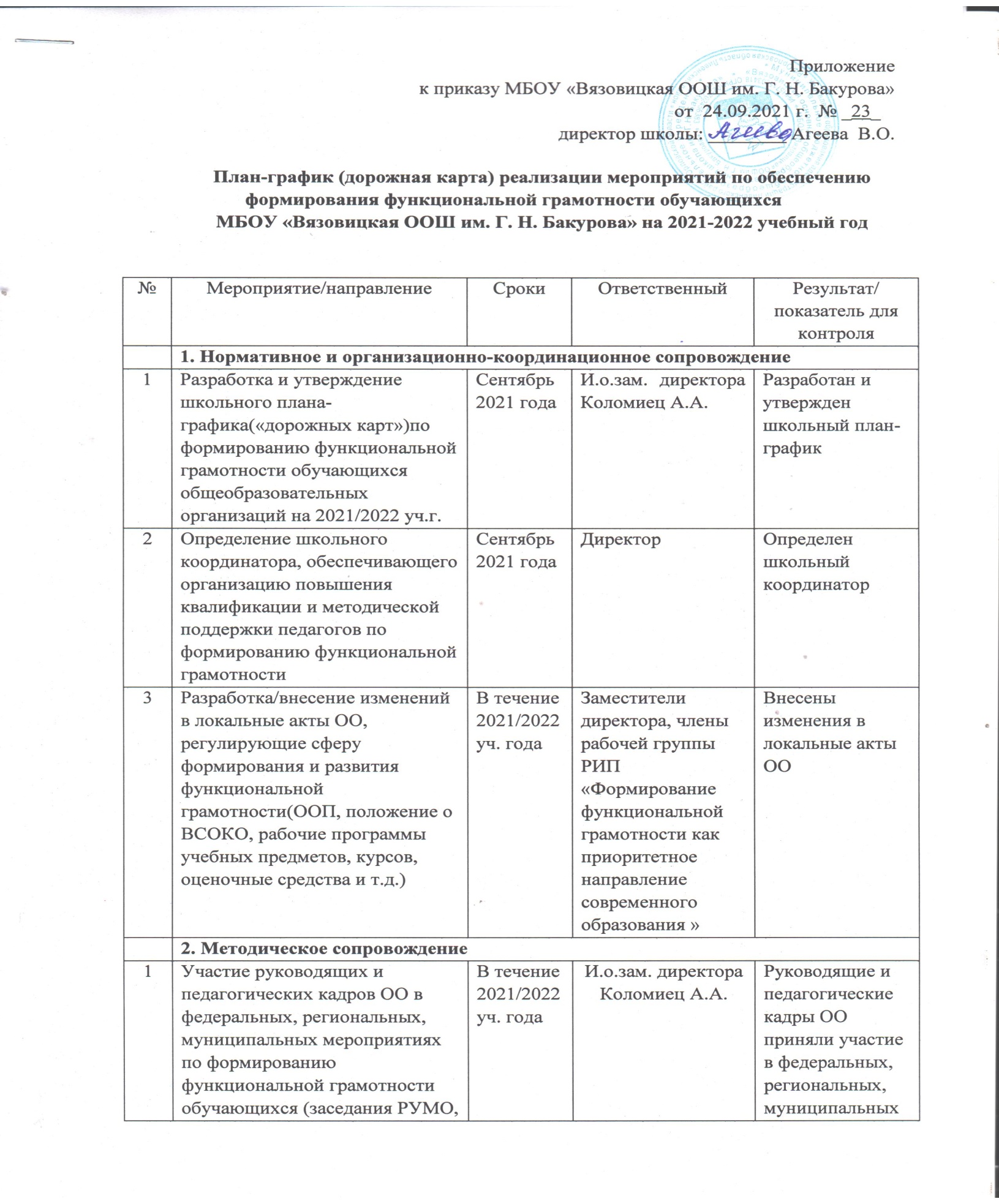 2Формирование и реализация плана-графика повышения квалификации педагогических работников ОО по вопросам формирования и оценке функциональной грамотностиПо графику курсов  БУ ОО ДПО «Институт развития образования»И.о.зам. директора Коломиец А.А.Разработан и утвержденшкольный план-график3Проведение заседаний школьных методических объединений педагогических работников по вопросам внедрения в учебный процесс заданий для оценки функциональной грамотности, разработанных ФГБНУ «Институт стратегии развития образования» В течение 2021/2022 уч. годаИ.о.зам. директора Коломиец А.А.Внедрение в учебный процесс заданийhttps://fg.resh.edu.ruhttps://fipi.ru/otkrytyy-bank-zadaniy-dlya-otsenki-yestestvennonauchnoy-gramotnosti4Сбор и обобщение опыта работы (лучших практик) ОО по формированию функциональной грамотности (для ШМО, муниципального уровня, для РУМО Орловской области, БУ ОО ДПО «Институт развития образования»В течение 2021/2022 уч. годаИ.о.зам. директора Коломиец А.А.Размещение на сайте лицея материалов (для обучающихся, родителей)  по формированию функциональной грамотности 5Реализация программ внеурочной деятельности по развитию функциональной грамотностиВ течение 2021/2022 уч. годаИ.о.зам. директора Коломиец А.А.Разработаны и реализуются программы внеурочной деятельности6Организация работы рабочих/творческих групп по формированию функциональной грамотности обучающихсяВ течение 2021/2022 уч. годаРабочие группы по шести направлениям реализуют планы работы6- по читательской грамотностиУчитель русского языка и литературы Жилябина М.А.6- по математической грамотностиУчителя математики  Агеева Т.И.  6- по естественнонаучной грамотностиУчитель  географии Киселева В.В.6- по глобальным компетенциямУчителя истории, права  и обществознания Агеева В.О.6- по финансовой грамотностиУчителя истории, права  и обществознания Агеева В.О.6- по креативному мышлениюУчитель ИЗОКоломиец А.А.7Трансляция успешного опыта формирования и оценки функциональной грамотности (мастер-  классы, открытыеуроки, методические недели, участие в конкурсах)И.о.зам. директора Коломиец А.А.Формируется база ресурсов школы  с техкартами уроков, заданиями по формированию функциональной грамотности и  иными материалами